Spodnie w kratę z wysokim stanem - absolutny must have na jesień!Jesień z reguły nie rozpieszcza nas jeżeli chodzi o pogodę, ale możemy sobie to wynagradzać na kilka sposobów. Jednym z nich jest wyposażenie garderoby w "perełki" odzieżowe, w których będziemy się świetnie czuć i dobrze się prezentować. Niewątpliwie do ubrań, które powinny znaleźć się w każdej szafie należą spodnie w kratę z wysokim stanem.Spodnie w kratę z wysokim stanem - ubranie z charakteremJesienna aura wymaga od nas odpowiedniego ubioru. Co zrobić, żeby rano, kiedy wychodzimy z pracy do domu, nie marznąć i jednocześnie dobrze się prezentować? Trzeba wyposażyć się w spodnie w kratę z wysokim stanem. To charakterystyczny element garderoby, który można nosić w stylizacjach eleganckich i sportowych. Spodnie w kratę z wysokim stanem świetnie prezentują się z butami na obcasie i płaskimi, wygodnymi adidasami czy trampkami.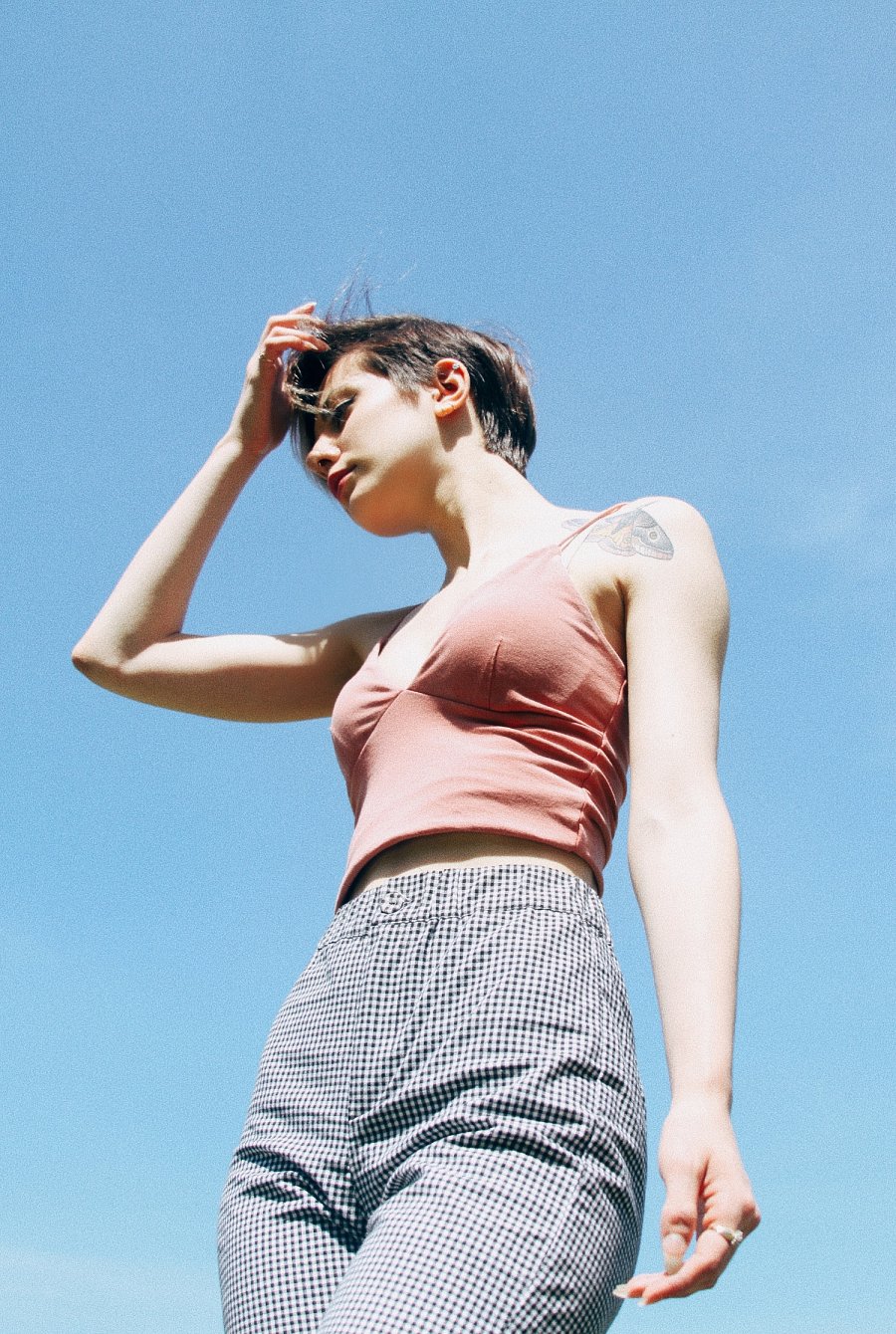 Spodnie w kratę z wysokim stanem - podkreśl swoją kobiecośćSpodnie w kratę z wysokim stanem dobrze się prezentują ze względu na swój wzór, ale także dzięki krojowi. Wysoki stan podkreśla talię, sprawia, że nogi wydają się optycznie dłuższe, na czym zależy chyba każdej kobiecie. Kiedy wybieramy spodnie w kratę z wysokim stanem, zwracajmy uwagę na jakość materiału. Wysokiej jakości tkanina dłużej będzie ładnie wyglądać i służyć nam na co dzień.